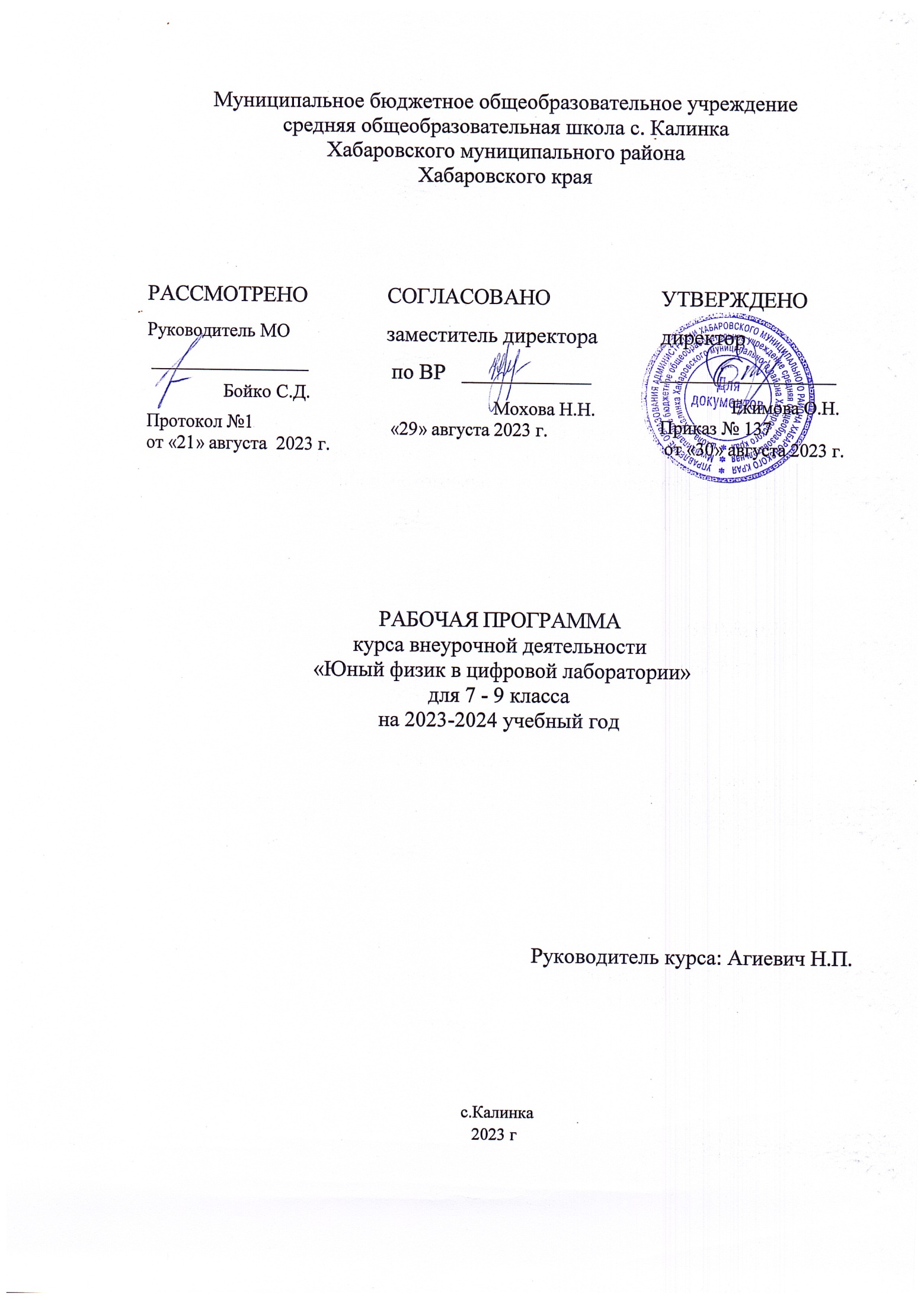 Пояснительная запискаРабочая программа по внеурочной деятельности составлена в соответствии с:Федеральным законом «Об образовании в Российской Федерации» №273-ФЗ от 29.12.2012 г. (с изменениями и дополнениями от 31.07.20 г. ФЗ-№304);требованиями федерального государственного образовательного стандарта основного общего образования (утвержден приказом Министерства образования и науки Российской Федерации от 31.05.2021г. №287),стратегией развития воспитания в Российской Федерации на период до 2025 года (Распоряжение Правительства РФ от 29.052015 №996-р)концепцией духовно-нравственного развития и воспитания гражданина России;санитарно-эпидемиологическими требованиями к организации воспитания, обучения, отдыха и оздоровления детей и молодёжи С.П.2.4.36-48-20, утверждённые постановлением Главного государственного санитарного врача РФ от 28.09.2020 № 28 (действуют с 01.01.2021, срок действия ограничен 01.01.2027);на основе:учебного плана внеурочной деятельности ООО МБОУ СОШ с.Калинка..Актуальность программы определена тем, что внеурочная деятельность обучающихся в области естественных наук в 7-9 классах является наиболее благоприятным этапом для формирования инструментальных ресурсов; может стать ключевым плацдармом всего школьного естественнонаучного образования для формирования личностных, метапредметных и предметных образовательных результатов, осваиваемых обучающимися на базе одного или нескольких учебных предметов, способов деятельности, применяемых как в рамках воспитательно-образовательного процесса, так и в реальных жизненных ситуациях.Цели изучения курса «Экспериментарий по физике»:-образовательные:- ввести понятие о методе проектов (краткосрочный проект – в рамках урока, то есть изучение программного материала, среднесрочный проект – изучение углубленного материала и долгосрочный проект – по материалам научно-практических исследований)- систематизация, расширение и углубление теоретических знаний школьника;- овладение методикой исследования и экспериментирования при решении учебных задач.-развивающие:-развитие познавательных навыков учащихся, умения самостоятельно конструировать свои знания, умения ориентироваться в информационном пространстве, анализировать полученную информацию, самостоятельно выдвигать гипотезы, умения применять решения (поиск направления и методов решения проблемы);-развитие критического мышления, умения исследовательской, творческой деятельности.-воспитательная:-воспитывать навыков сотрудничества учащихся в процессе общения, коммуникации.Задачи:формировать навыки исследовательской деятельности, управления объектами с помощью составленных для них алгоритмов;формировать готовность и способность обучающихся к осознанному выбору и построению дальнейшей индивидуальной траектории образования на базе ориентировки в мире профессий и профессиональных предпочтений;создать условия для формирования коммуникативной компетентности в общении и сотрудничестве со сверстниками, взрослыми в процессе учебно-исследовательской и творческой деятельности; умения выступать перед аудиторией, представляя ей результаты своей работы с помощью средств ИКТ и цифрового оборудования « Точка Роста» .Данные задачи могут быть успешно решены, если на занятиях и в самостоятельной работе обучающихся сочетаются теоретическая работа с достаточным количеством практических работ, уделяется большое внимание анализу данных, получаемых экспериментально, предоставляется возможность создавать творческие проекты, проводить самостоятельные исследования.Планируемые результаты освоения программы внеурочной деятельности «Экспериментарий по физике» (с использованием оборудования «Точка роста») в 7-9 классах.Реализация программы способствует достижению следующих результатов:Личностные:В сфере личностных универсальных учебных действий учащихся:• учебно-познавательный интерес к новому учебному материалу и способам решения новой задачи;• ориентация на понимание причин успеха во внеучебной деятельности, в том числе на самоанализ и самоконтроль результата, на анализ соответствия результатов требованиям конкретной задачи;• способность к самооценке на основе критериев успешности внеучебной деятельности;Обучающийся получит возможность для формирования:• внутренней позиции школьника на уровне положительного отношения к школе, понимания необходимости учения, выраженного в преобладании учебно-познавательных мотивов;• выраженной устойчивой учебно-познавательной мотивации учения;• устойчивого учебно-познавательного интереса к новым общим способам решения задач.Метапредметные:В сфере регулятивных универсальных учебных действий учащихся:• планировать свои действия в соответствии с поставленной задачей и условиями ее реализации, в том числе во внутреннем плане;• учитывать установленные правила в планировании и контроле способа решения;• осуществлять итоговый и пошаговый контроль по результату;• оценивать правильность выполнения действия на уровне адекватной ретроспективной оценки соответствия результатов требованиям данной задачи и задачной области;• адекватно воспринимать предложения и оценку учителей, товарищей, родителей и других людей;• различать способ и результат действия.Обучающийся получит возможность научится:• в сотрудничестве с учителем ставить новые учебные задачи;• проявлять познавательную инициативу в учебном сотрудничестве;• самостоятельно адекватно оценивать правильность выполнения действия и вносить необходимые коррективы в исполнение как по ходу его реализации, так и в конце действия.В сфере познавательных универсальных учебных действий учащихся:• осуществлять поиск необходимой информации для выполнения внеучебных заданий с использованием учебной литературы и в открытом информационном пространстве, энциклопедий, справочников (включая электронные, цифровые), контролируемом пространствеИнтернета;• осуществлять запись (фиксацию) выборочной информации об окружающем мире и о себе самом, в том числе с помощью инструментов ИКТ, цифрового оборудования по физике « Точка роста»;• строить сообщения, проекты в устной и письменной форме;• проводить сравнение и классификацию по заданным критериям;• устанавливать причинно-следственные связи в изучаемом круге явлений;• строить рассуждения в форме связи простых суждений об объекте, его строении, свойствах и связах;Обучающийся получит возможность научиться:• осуществлять расширенный поиск информации с использованием ресурсов библиотек и сети Интернет;• записывать, фиксировать информацию об окружающих явлениях с помощью инструментов ИКТ;• осознанно и произвольно строить сообщения в устной и письменной форме;• осуществлять выбор наиболее эффективных способов решения задач в зависимости от конкретных условий;• строить логическое рассуждение, включающее установление причинно-следственных связей;• могут выйти на теоретический уровень решения задач: решение по определенному плану, владение основными приемами решения, осознания деятельности по решению задачи.В сфере коммуникативных универсальных учебных действий учащихся:• адекватно использовать коммуникативные, прежде всего - речевые, средства для решения различных коммуникативных задач, строить монологическое сообщение, владеть диалогической формой коммуникации, используя, в том числе средства и инструменты ИКТ и дистанционного общения;• допускать возможность существования у людей различных точек зрения, в том числе не совпадающих с его собственной, и ориентироваться на позицию партнера в общении и взаимодействии;• учитывать разные мнения и стремиться к координации различных позиций в сотрудничестве;• формулировать собственное мнение и позицию;• договариваться и приходить к общему решению в совместной деятельности, в том числе в ситуации столкновения интересов;Обучающийся получит возможность научиться:• учитывать и координировать в сотрудничестве отличные от собственной позиции других людей;• учитывать разные мнения и интересы и обосновывать собственную позицию;• понимать относительность мнений и подходов к решению проблемы;• аргументировать свою позицию и координировать ее с позициями партнеров в сотрудничестве при выработке общего решения в совместной деятельности;• задавать вопросы, необходимые для организации собственной деятельности и сотрудничества с партнером;• осуществлять взаимный контроль и оказывать в сотрудничестве необходимую взаимопомощь.Предметные:- ориентироваться в явлениях и объектах окружающего мира, знать границы их применимости;- понимать определения физических величин и помнить определяющие формулы;- понимать каким физическим принципам и законам подчиняются те или иные объекты и явления природы;- знание модели поиска решений для задач по физике;- знать теоретические основы математики.- примечать модели явлений и объектов окружающего мира;- анализировать условие задачи;- переформулировать и моделировать, заменять исходную задачу другой;- составлять план решения;- выдвигать и проверять предлагаемые для решения гипотезы;- владеть основными умственными операциями, составляющими поиск решения задачи.Содержание программы внеурочной деятельности7 классВведение. Вводное занятие. Цели и задачи курса. Техника безопасности.Роль эксперимента в жизни человека.Теория: Изучить основы теории погрешностей. Погрешности прямых и косвенных измерений, максимальная погрешность косвенных измерений, учет погрешностей измерений при построении графиков. Представление результатов измерений в форме таблиц и графиков.Практика: Основы теории погрешностей применять при выполнении экспериментальных задач, практических работ. (с использованием цифрового оборудования по физике «Точка роста»)Характеристика основных видов деятельности:Приводить примеры объектов изучения физики (физические явления, физическое тело, вещество, физическое поле). Наблюдать и анализировать физические явления (фиксировать изменения свойств объектов, сравнивать их и обобщать). Познакомиться с экспериментальным методом исследования природы. Сборка приборов и конструкций. Использование измерительных приборов. Выполнение лабораторных и практических работ. Диагностика и устранение неисправностейприборов. Выстраивание гипотез на основании имеющихся данных.Механика.Теория: Равномерное и неравномерное движение. Графическое представление движения. Решение графических задач, расчет пути и средней скорости неравномерного движения. Понятие инерции и инертности. Центробежная сила. Применение данных физических понятий в жизнедеятельности человека. Сила упругости, сила трения.Практика: Исследование зависимости силы упругости, возникающей в пружине, от степени деформации пружины. Определение коэффициента трения на трибометре. (с использованием цифрового  оборудования по физике «Точка роста»)Исследование зависимости силы трения от силы нормального давления. (с использованием цифрового  оборудования по физике «Точка роста»)Характеристика основных видов деятельности:Анализ таблиц, графиков, схем. Поиск объяснения наблюдаемым событиям. Определение свойств приборов по чертежам и моделям. Анализ возникающих проблемных ситуаций. Изображать систему координат, выбирать тело отсчёта и связывать его с системой координат. Использовать систему координат для изучения прямолинейного движения тела. Сборка приборов и конструкций. Использование измерительных приборов. Выполнение лабораторных и практических работ (с использованием цифрового оборудования по физике «Точка роста»). Диагностика и устранение неисправностей приборов. Выстраивание гипотез на основании имеющихся данных. Конструирование и моделирование. Выполнение заданий по усовершенствованию приборов. Разработка новых вариантов опытов. Разработка и проверка методики экспериментальной работы. Работа в малых группах. Анализируют, выбирают и обосновывают своё решение, действия. Представление результатов парной, групповой деятельности. Участие в диалоге в соответствии с правилами речевого поведения.Гидростатика.Теория: Закон Архимеда, Закон Паскаля, гидростатическое давление, сообщающиеся сосуды, гидравлические машины.Практика: задачи: выталкивающая сила в различных системах; приборы в задачах (сообщающиеся сосуды, гидравлические машины, рычаги, блоки). Экспериментальные задания:1)измерение силы Архимеда, 2)измерение момента силы, действующего на рычаг, 3)измерениеработы силы упругости при подъеме груза с помощью подвижного или неподвижного блока.(с использованием цифрового оборудования по физике «Точка роста»)Характеристика основных видов деятельности:Анализ таблиц, графиков, схем. Поиск объяснения наблюдаемым событиям. Сборка приборов и конструкций. Использование измерительных приборов. Выполнение лабораторных и практических работ. Диагностика и устранение неисправностей приборов. Выстраивание гипотез на основании имеющихся данных. Конструирование и моделирование. Работа в малых группах. Анализируют, выбирают и обосновывают своё решение, действия. Представление результатов парной, групповой деятельности. Подготовка сообщений и докладов. Участие в диалоге в соответствии с правилами речевого поведения.Статика.Теория: Блок. Рычаг. Равновесие твердых тел. Условия равновесия. Момент силы. Правило моментов. Центр тяжести. Исследование различных механических систем. Комбинированные задачи, используя условия равновесия.Практика: Изготовление работающей системы блоков.Характеристика основных видов деятельности:Анализ таблиц, графиков, схем. Поиск объяснения наблюдаемым событиям. Определение свойств приборов по чертежам и моделям. Анализ возникающих проблемных ситуаций. Наблюдать действие простых механизмов. Познакомиться с физической моделью «абсолютно твёрдое тело». Решать задачи на применение условия(правила) равновесия рычага. Применять условие (правило) равновесия рычага для объяснения действия различных инструментов, используемых в технике и в быту. Сборка приборов и конструкций. Использование измерительных приборов. Выполнение лабораторных и практических работ. Диагностика иустранение неисправностей приборов. Выстраивание гипотез на основании имеющихся данных. Конструирование и моделирование. Выполнение заданий по усовершенствованию приборов. Разработка новых вариантов опытов. Разработка и проверка методики экспериментальной работы.Работа в малых группах. Анализируют, выбирают и обосновывают своё решение, действия. Представление результатов парной, групповой деятельности. Подготовка сообщений и докладов. Осуществляют самооценку, взаимооценку деятельности. Участие в диалоге в соответствии с правилами речевого поведения.8 классТепловые явления.Тепловое расширение тел. Процессы плавления и отвердевания, испарения иконденсации. Теплопередача. Влажность воздуха на разных континентах.Демонстрации: 1. Наблюдение таяния льда в воде. 2. Скорости испарения различных жидкостей. 3. Тепловые двигатели будущего.Лабораторные работы (с использованием цифрового оборудования по физике «Точка роста»): 1. Изменения длины тела при нагревании и охлаждении. 2. Отливка парафинового солдатика. 3. Наблюдение за плавлением льда 4. От чего зависит скорость испарения жидкости? 5. Наблюдение теплопроводности воды и воздуха.Характеристика основных видов деятельности:Самостоятельно формулируют познавательную задачу. Умеют с помощью вопросов добывать недостающую информацию. Использование измерительных приборов. Выполнение лабораторных и практических работ. Диагностика и устранение неисправностей приборов. Выстраивание гипотез на основании имеющихся данных. Конструирование и моделирование.Выполнение заданий по усовершенствованию приборов. Разработка новых вариантов опытов. Разработка и проверка методики экспериментальной работы. Работа в малых группах. Анализируют, выбирают и обосновывают своё решение, действия. Представление результатов парной, групповой деятельности. Участие в диалоге в соответствии с правилами речевогоповедения.Электрические явления.Микромир. Модели атома, существовавшие до начала XIX. История открытия и действия гальванического элемента. История создания электрофорной машины. Опыт Вольта. Электрический ток в электролитах.Демонстрации: (с использованием цифрового оборудования по физике «Точка роста»)1. Модели атомов. 2. Гальванические элементы. 3. Электрофорноймашины. 4. Опыты Вольта и Гальвани.Лабораторные работы: 1. Создание гальванических элементов из подручных средств. 2. Электрический ток в жидкостях создания «золотого ключика» .Характеристика основных видов деятельности:Управляют своей познавательной и учебной деятельностью посредством постановки целей, планирования, контроля, коррекции своих действий и оценки успешности усвоения. Сравнивают способ и результат своих действий с образцом - листом сопровождения. Обнаруживают отклонения. Обдумывают причины отклонений. Осуществляют самоконтроль ивзаимоконтроль. Использование измерительных приборов. Выполнение лабораторных и практических работ. Диагностика и устранение неисправностей приборов. Выстраивание гипотез на основании имеющихся данных. Конструирование и моделирование.Электромагнитные явления.Магнитное поле в веществе. Магнитная аномалия. Магнитные бури. Разновидности электроизмерительных приборов. Разновидности электродвигателей.Демонстрации (с использованием цифрового оборудования по физике «Точка роста»): 1. Наглядность поведения веществ в магнитном поле. 2. Презентации омагнитном поле Земли и о магнитных бурях. 3. Демонстрация разновидностей электроизмерительных приборов. 4. Наглядность разновидностей электродвигателей.Лабораторные работы: 1. Исследование различных электроизмерительных приборов.Характеристика основных видов деятельности:Управляют своей познавательной и учебной деятельностью посредством постановки целей, планирования, контроля, коррекции своих действий и оценки успешности усвоения. Сравнивают способ и результат своих действий с образцом - листом сопровождения. Обнаруживают отклонения. Обдумывают причины отклонений. Осуществляют самоконтроль ивзаимоконтроль.Оптические явления.Источники света: тепловые, люминесцентные, искусственные. Изготовление камеры - обскура и исследование изображения с помощью модели. Многократное изображение предмета в нескольких плоских зеркалах. Изготовить перископ и с его помощью провести наблюдения. Практическое использование вогнутых зеркал. Зрительные иллюзии, порождаемыепреломлением света. Миражи. Развитие волоконной оптики. Использование законов света в технике.Демонстрации(с использованием цифрового оборудования по физике «Точка роста»)1. Различные источники света. 2. Изображение предмета в несколькихплоских зеркалах. 3. Изображение в вогнутых зеркалах. 4. Использование волоконной оптики. 5. Устройство фотоаппаратов, кинопроекторов, калейдоскопов.Лабораторные работы: 1. Изготовление камеры - обскура и исследование изображения с помощью модели. 2. Практическое применение плоских зеркал. 3. Практическое использование вогнутых зеркал. 4. Изготовление перископа и наблюдения с помощью модели.Характеристика основных видов деятельности:Управляют своей познавательной и учебной деятельностью посредством постановки целей, планирования, контроля, коррекции своих действий и оценки успешности усвоения. Выделяют и формулируют познавательную цель. Выделяют количественные характеристики объектов, заданные словами. Принимают познавательную цель и сохраняют ее при выполненииучебных действий. Осознают свои действия. Имеют навыки конструктивного общения в малых группах.Человек и природаАвтоматика в нашей жизни. Примеры использования автоматических устройств в науке, на производстве и в быту. Средства связи. Радио и телевидение. Альтернативные источники энергии. Виды электростанций. Необходимость экономии природных ресурсов и использования, новых экологичных и безопасных технологий. Наука и безопасность людей.Демонстрации: 1. фотоматериалы и слайды по теме.Лабораторные работы: 1.Изучение действий средств связи, радио и телевидения.Характеристика основных видов деятельности:Самостоятельно формулируют познавательную задачу. Умеют (или развивают) способность с помощью вопросов добывать недостающую информацию.9 классКинематикаСпособы описания механического движения. Система отсчета. Прямолинейное движение. Прямолинейное равномерное движение по плоскости. Перемещение и скорость при равномерном прямолинейном движении по плоскости. Относительность движения. Сложение движений. Принцип независимости движений. Криволинейное движение. Движение тела, брошенного под углом к горизонту. Равномерное движение по окружности. Угловая скорость. Период и частота вращения. Скоростьи ускорение при равномерном движении по окружности.Лабораторные работы(с использованием цифрового оборудования по физике «Точка роста»):Изучение движения свободно падающего тела.Изучение движения по окружности.Примерные темы проектных и исследовательских работ:Определение скорости равномерного движения при использовании тренажера «беговая дорожка».Историческая реконструкция опытов Галилея по определению ускорения свободного падения тел.Принципы работы приборов для измерения скоростей и ускорений.Применение свободного падения для измерения реакции человека.Расчет траектории движения персонажей рассказов Р.Распэ.Характеристика основных видов деятельности: чтение и обсуждение текста статей интернет-сайтов, обсуждение докладов и презентаций, составление и решение задач, обсуждение способов решения (подготовка к ОГЭ по физике).ДинамикаИнерциальные системы отсчета. Сила. Законы Ньютона. Движение тела под действием нескольких сил. Движение системы связанных тел. Динамика равномерного движения материальной точки по окружности. Классы сил. Закон всемирного тяготения. Движение планет. Искусственные спутники.Солнечная система. История развития представлений о Вселенной. Строение и эволюция Вселенной.Лабораторные работы(с использованием цифрового оборудования по физике «Точка роста»):Измерение массы тела с использованием векторного разложения силы. Изучение кинематики и динамики равноускоренного движения (на примере машины Атвуда). И зучение трения скольжения.Примерные темы проектных и исследовательских работ:Историческая реконструкция опытов Кулона и Амонтона по определению величины силы трения скольжения. Первые искусственные спутники Земли.Как отличаются механические процессы на Земле от механических процессов в космосе? Тела Солнечной системы. Открытия на кончике пера.Характеристика основных видов деятельности: чтение и обсуждение текста статей интернет-сайтов, обсуждение докладов и презентаций, составление и решение задач, обсуждение способов решения (подготовка к ОГЭ по физике).Импульс. Закон сохранения импульсаИмпульс. Изменение импульса материальной точки. Система тел. Закон сохранения импульса.Примерные темы проектных и исследовательских работ:Реактивное движение в природе. Расследование ДТП с помощью закона сохранения импульса.Характеристика основных видов деятельности: чтение и обсуждение текста статей интернет-сайтов, обсуждение докладов и презентаций, составление и решение задач, обсуждение способов решения (подготовка к ОГЭ по физике).СтатикаРавновесие тела. Момент силы. Условия равновесия твердого тела. Простые механизмы.Лабораторные работы(с использованием цифрового оборудования по физике «Точка роста»):Определение центров масс различных тел (три способа).Примерные темы проектных и исследовательских работ:Применение простых механизмов в строительстве: от землянки до небоскреба. Исследование конструкции велосипеда.Характеристика основных видов деятельности: чтение и обсуждение текста статей интернет-сайтов, обсуждение докладов и презентаций, составление и решение задач, обсуждение способов решения (подготовка к ОГЭ по физике).Механические колебания и волныМеханические колебания. Преобразование энергии при механических колебаниях. Математический и пружинный маятники. Свободные, затухающие и вынужденные колебания. Резонанс. Механические волны. Длина и скорость волны. Звук.Лабораторные работы(с использованием цифрового оборудования по физике «Точка роста»):Изучение колебаний нитяного маятника.Примерные темы проектных и исследовательских работ:Струнные музыкальные инструменты. Колебательные системы в природе и технике.Характеристика основных видов деятельности: чтение и обсуждение текста статей интернет-сайтов, обсуждение докладов и презентаций, составление и решение задач, обсуждение способов решения (подготовка к ОГЭ по физике).Электромагнитные колебания и волныПеременный электрический ток. Колебательный контур. Вынужденные и свободные ЭМ колебания. ЭМ волны и их свойства.Примерные темы проектных и исследовательских работ:Принципы радиосвязи и телевидения. Влияние ЭМ излучений на живые организмы. Изготовление установки для демонстрации опытов по ЭМИ.Электромагнитное излучение СВЧ-печи. Историческая реконструкция опытов Ампера.Характеристика основных видов деятельности: чтение и обсуждение текста статей интернет-сайтов, обсуждение докладов и презентаций, составление и решение задач, обсуждение способов решения (подготовка к ОГЭ по физике).ОптикаИсточники света. Действия света. Закон прямолинейного распространения света. Закон отражения света. Построение изображений в плоском зеркале.Закон преломления света на плоской границе двух однородных прозрачных сред. Преломление света в призме. Дисперсия света. Явление полного внутреннего отражения. Линзы. Тонкие линзы. Построение изображений, создаваемых тонкими линзами. Глаз и зрение. Оптические приборы.Лабораторные работы(с использованием цифрового оборудования по физике «Точка роста»):Экспериментальная проверка закона отражения света.Измерение показателя преломления воды.Измерение фокусного расстояния собирающей линзы.Примерные темы проектных и исследовательских работ:История исследования световых явлений.Историческая реконструкция телескопа Галилея.Изготовление калейдоскопа.Характеристика основных видов деятельности: чтение и обсуждение текста статей интернет-сайтов, обсуждение докладов и презентаций, составление и решение задач, обсуждение способов решения (подготовка к ОГЭ по физике).Физика атома и атомного ядраСтроение атома. Поглощение и испускание света атомами. Оптические спектры. Опыты Резерфорда. Планетарная модель атома. Строение атомного ядра. Зарядовое и массовое числа. Ядерные силы. Энергия связи атомных ядер. Закон радиоактивного распада. Альфа- и бета-распады. Правила смещения. Ядерные реакции. Деление и синтез ядер. Ядерная энергетика. Источники энергии Солнца и звезд. Регистрация ядерных излучений. Влияние радиоактивных излучений на живые организмы. Дозиметрия. Экологические проблемы ядерной энергетики.Примерные темы проектных и исследовательских работ:История изучения атома.Измерение КПД солнечной батареи.Невидимые излучения в спектре нагретых тел.Характеристика основных видов деятельности: чтение и обсуждение текста статей интернет-сайтов, обсуждение докладов и презентаций, составление и решение задач, обсуждение способов решения (подготовка к ОГЭ по физике).Формы организации образовательного процесса:- групповая;- индивидуальная;- фронтальная.Ведущие технологии:Используются элементы следующих технологий: проектная, проблемного обучения, информационно-коммуникационная, критического мышления, проблемного диалога, игровая.Основные методы работы на уроке:Ведущими методами обучения являются: частично-поисковой, метод математического моделирования, аксиоматический метод.Формы контроля:Так как этот курс является дополнительным, то отметка в баллах не ставится.Учащийся учится оценивать себя и других сам, что позволяет развивать умения самоанализа и способствует развитию самостоятельности, как свойству личности учащегося. Выявление промежуточных и конечных результатов учащихся происходит через практическую деятельность; зачетные работы:• тематическая подборка задач различного уровня сложности с представлением разных методов решения в виде текстового документа, презентации, флэш-анимации, видеоролика или web - страницы (сайта)• выставка проектов, презентаций;• демонстрация эксперимента, качественной задачи с качественным (устным или в виде приложения, в том числе, презентацией) описанием процесса на занятии, фестивале экспериментов; физические олимпиады.Тематическое планирование (1 год обучения)7классТематическое планирование (2 год обучения)8классТематическое планирование (3 год обучения)9классНаимен ование разделаНаимен ование разделаСодержаниеКоличест вочасовФорма занятияИспользование оборудования «Точка роста»1Вводное занятие. Инструктаж по технике безопасности. На базе Центра "Точка Роста"1беседаОзнакомление с цифровой лабораторией "Точка роста" (демонстрациятехнологии измерения)I. Первоначальные сведения о строении веществаI. Первоначальные сведения о строении веществаI. Первоначальные сведения о строении веществаI. Первоначальные сведения о строении вещества7 ч2Экспериментальная работа № 1 «Определение цены деления различных приборов».На базе Центра "Точка Роста"1экспериментЛинейка, лента мерная, измерительный цилиндр, термометр, датчиктемпературы3Экспериментальная работа № 2 «Определение геометрических размеров тел».На базе Центра "Точка Роста"1экспериментНабор геометрических тел4Практическая работа № 1 «Изготовление измерительногоцилиндра»1практическаяработа5Экспериментальная работа № 3 «Измерение температуры тел»1эксперимент6Экспериментальная работа № 4 «Измерение размеров малыхтел».1эксперимент7Экспериментальная работа № 5 «Измерение толщины листабумаги»1экспериментГлава II. Взаимодействие телГлава II. Взаимодействие телГлава II. Взаимодействие телГлава II. Взаимодействие тел12ч88Экспериментальная работа № 6 «Измерение скорости движениятел».1эксперимент99Решение задач на тему «Скорость равномерного движения»1решениезадач1010Экспериментальная работа №7 «Измерение массы 1 капли воды».На базе Центра "Точка Роста"1экспериментэлектронные весы11Экспериментальная работа № 8 «Измерение плотности куска сахара»На базе Центра "Точка Роста"1экспериментЛинейка, лента мерная, измерительный цилиндр, электронные весы12Экспериментальная работа № 9 «Измерение плотности хозяйственного мыла».На базе Центра "Точка Роста"1экспериментЛинейка, лента мерная, измерительный цилиндр, электронные весы13Решение задач на тему «Плотность вещества».1решениезадач14Экспериментальная работа № 10 «Исследование зависимостисилы тяжести от массы тела».1эксперимент15Экспериментальная работа № 11 «Определение массы и весавоздуха в комнате»1эксперимент16Экспериментальная работа № 12 «Сложение сил, направленных по одной прямой».На базе Центра "Точка Роста"1экспериментШтатив, рычаг, линейка, два одинаковых груза, два блока, нить нерастяжимая,линейка измерительная, динамометр17Экспериментальная работа № 13 «Измерение жесткости пружины»На базе Центра "Точка Роста"1экспериментШтатив с крепежом, набор пружин, набор грузов, линейка, динамометр18Экспериментальная работа № 14 «Измерение коэффициента силы трения скольжения».На базе Центра "Точка Роста"1экспериментДеревянный брусок, набор грузов, механи-ческая скамья, динамометр19Решение задач на тему «Сила трения».1решениезадачIII. Давление. Давление жидкостей и газовIII. Давление. Давление жидкостей и газовIII. Давление. Давление жидкостей и газов7 ч20Экспериментальная работа № 15 «Исследование зависимостидавления от площади поверхности»1эксперимент21Экспериментальная работа № 16 «Определение давленияцилиндрического тела». Как мы видим?1эксперимент22Экспериментальная работа № 17 «Вычисление силы, с которойатмосфера давит на поверхность стола». Почему мир разноцветный.1эксперимент23Экспериментальная работа № 18 «Определение массы тела,плавающего в воде».1эксперимент24Экспериментальная работа № 19 «Определение плотности твердого тела».На базе Центра "Точка Роста"1экспериментЛинейка, лента мерная, измерительный цилиндр, электронные весы25Решение качественных задач на тему «Плавание тел».1решениезадач26Экспериментальная работа № 20 «Изучение условий плавания тел».На базе Центра "Точка Роста"1экспериментДинамометр, штатив универсальный, мерный цилиндр(мензурка), груз цилиндрический из специального пластика, нить, поваренная соль, палочка для переIV. Работа и мощность. ЭнергияIV. Работа и мощность. ЭнергияIV. Работа и мощность. Энергия8ч27Экспериментальная работа № 21 «Вычисление работы,совершенной школьником при подъеме с 1 на 2 этаж»1эксперимент28Экспериментальная работа № 22 «Вычисление мощностиразвиваемой школьником при подъеме с 1 на2 этаж»1эксперимент29Экспериментальная работа № 23 «Определение выигрыша в силе, который дает подвижный и неподвижный блок».На базе Центра "Точка Роста"1экспериментПодвижный и неподвижный блоки, набор грузов, нить, динамометр,штатив, линейка30Решение задач на тему «Работа. Мощность».1решениезадач31Экспериментальная работа № 24 «Вычисление КПД наклонной плоскости».На базе Центра "Точка Роста"1экспериментШтатив, механическая скамья, брусок с крючком, линейка, набор грузов,динамометр32Экспериментальная работа № 25 «Измерение кинетическойэнергии тела»1эксперимент33Решение задач на тему «Кинетическая энергия».1решениезадач34Итоговый контроль знаний.1дидактическое заданиеИтогоИтогоИтого34Наимен ование разделаСодержаниеКоличест вочасовФорма занятияИспользование оборудования «Точка роста»I. Физический метод изучения природы: теоретический и экспериментальныйI. Физический метод изучения природы: теоретический и экспериментальныйI. Физический метод изучения природы: теоретический и экспериментальный3 ч1Вводное занятие. Инструктаж по технике безопасности. На базе Центра "Точка Роста"1беседаОзнакомление сцифровой лабораторией "Точка роста"2Экспериментальная работа № 1 «Определение цены деления приборов, снятие показаний»На базе Центра "Точка Роста"1экспериментЛинейка, лента мерная, измерительный цилиндр, термометр, датчик температуры3Определение погрешностей измерения. Решение качественныхзадач.1решениезадачГлава II. Тепловые явления и методы их исследованияГлава II. Тепловые явления и методы их исследованияГлава II. Тепловые явления и методы их исследования8ч4Определение удлинения тела в процессе изменения температурыНа базе Центра "Точка Роста"1опыт - исследованиеЛабораторныйтермометр, датчик температуры5Решение задач на определение количества теплоты.1решениезадач6Применение теплового расширения для регистрации1презентациятемпературы. Анализ и обобщение возможных вариантовконструкций.7Экспериментальная работа № 2 «Исследование процессов плавления и отвердевания».На базе Центра "Точка Роста"1экспериментДатчик температуры, калориметр, сосуд с тающим льдом, сосуд сводой, электронные весы.8Практическая работа № 1 «Изучение строения кристаллов, ихвыращивание».1практическаяработа9Изучение устройства тепловых двигателей.1лекция10Приборы для измерения влажности. Экспериментальная работа№ 3 «Определение влажности воздуха в кабинетах школы» На базе Центра "Точка Роста"1экспериментДатчик температуры, термометр, марля, сосуд с водой11Решение качественных задач на определение КПД теплового двигателя. https://uchitel.pro/задачи-на-кпд-тепловых-двигателей/1решение задачIII. Электрические явления и методы их исследованияIII. Электрические явления и методы их исследованияIII. Электрические явления и методы их исследования8 ч12Практическая работа № 2 «Определение удельного сопротивления различных проводников».На базе Центра "Точка Роста"1практическая работаДатчик напряжения, вольтметр двухпредельный, источник питания,комплект проводов, резисторы, ключ13Закон Ома для участка цепи. Решение задач.1решениезадач14Исследование и использование свойств электрическихконденсаторов.1наблюдение15Решение задач на зависимость сопротивления проводников оттемпературы.1решениезадач16Практическая работа № 3 «Расчѐт потребляемой электроэнергии собственного дома».На базе Центра "Точка Роста"1практическая работаДатчик тока, датчик напряжения, амперметр двухпредельный, вольтметр двухпредельный, лампочка,источник питания, комплект проводов, ключ17Расчѐт КПД электрических устройств.1решениезадач18Решение задач на закон Джоуля - Ленца.1решениезадач19Решение качественных задач.1деловая играIV. Электромагнитные явленияIV. Электромагнитные явленияIV. Электромагнитные явления5ч20Получение и фиксированное изображение магнитных полей. На базе Центра "Точка Роста"1работа практическаяДемонстрация«Измерение магнитного поля вокруг проводника с током»: датчик магнитного поля, дваштатива, комплект проводов, источник тока,21Изучение свойств электромагнита.1наблюдение22Изучение модели электродвигателя.1лекция, дем.эксперимент23Экскурсия.1беседа24Решение качественных задач.1решениезадачV. ОптикаV. ОптикаV. Оптика1025Изучение законов отражения.1лекция, дем.эксперимент26Экспериментальная работа № 4 «Наблюдение отражения и преломления света».На базе Центра "Точка Роста"1экспериментОсветитель с источником света на 3,5 В, источник питания, комплект проводов, щелевая диафраг- ма, полуцилиндр, планшет на плотном листе скруговым транспортиром27Экспериментальная работа № 5 «Изображения в линзах». На базе Центра "Точка Роста"1экспериментОсветитель с источником света на 3,5 В, источник питания, комплект проводов, щелевая диафраг- ма, экран стальной, направляющая с измерительной шкалой,собирающие линзы,рассеивающая линза, слайд«Модель предмета» в рейтере28Экспериментальная работа № 6 «Определение главногофокусного расстояния и оптической силы линзы».1эксперимент29Экспериментальная работа № 7 «Наблюдение интерференции идифракции света».1эксперимент30Решение задач на преломление света.1решениезадач31Экспериментальная работа № 8 «Наблюдение полногоотражения света».1эксперимент32Решение качественных задач на отражение света.1решениезадач33Защита проектов. Проекты.1исследования34Итоговый контроль знаний.1дидактическое заданиеИтогоИтогоИтого34Наимен ование разделаСодержаниеКоличест вочасовФорма занятияИспользование оборудования «Точка роста»1Вводное занятие. Инструктаж по технике безопасности. 11беседаI. МагнетизмI. МагнетизмI. Магнетизм9 ч2Экспериментальная работа № 1 «Компас. Принцип работы».1эксперимент3Практическая работа № 2 «Ориентирование с помощьюкомпаса».1практическаяработа4Магниты. Действие магнитов. Решение задач1наблюдение,решение задач5Экспериментальная работа № 3 «Занимательные опыты смагнитами».1эксперимент6Магнитная руда. Полезные ископаемые Самарской области.1презентация7Действие магнитного поля. Магнитное поле Земли. На базе Центра "Точка Роста"1Демонстрация8Действие магнитного поля. Решение задач.1решениезадач9Экспериментальная работа № 4 «Изготовление магнитов».эксперимент10Презентация проектов.исследованияГлава II. ЭлектростатикаГлава II. ЭлектростатикаГлава II. Электростатика9ч11Экспериментальная работа № 5 «Статическое электричество».1эксперимент12Осторожно статическое электричество. Решение задач1решениезадач13Экспериментальная работа № 6 «Занимательные опыты».1эксперимент14Электричество в игрушках. Схемы работы1практическаяработа15Электричество в быту1кинопоказ16Экспериментальная работа № 7 « Устройство батарейки».1наблюдение17Экспериментальная работа № 8 «Изобретаем батарейку».1практическаяработа18Презентация проектов.1научныеисследования19Презентация проектов.1научныеисследования20Презентация проектов.1научныеисследованияIII. СветIII. СветIII. Свет15ч20Источники света.На базе Центра "Точка Роста"1лекция, дем. экспериментОсветитель с источником света на 3,5 В, источник питания, комплектпроводов, щелевая диафраг- ма21Как мы видим?1лекция, дем.эксперимент22Почему мир разноцветный.1лекция23Экспериментальная работа № 9 «Театр теней»1эксперимент24Экспериментальная работа № 10 «Солнечные зайчики» На базе Центра "Точка Роста"1экспериментОсветитель с источником света на 3,5 В, источник питания, комплект проводов, щелевая диафраг- ма, полуцилиндр, планшет на плотном листе скруговым транспортиром25Дисперсия. Мыльный спектр1лекция, дем.эксперимент26Радуга в природе.1презентация27Экспериментальная работа № 11 «Как получить радугу?». На базе Центра "Точка Роста"1экспериментОсветитель с источником света на 3,5 В, источник питания, комплект проводов, щелевая диафрагма, полуцилиндр, планшет на плотном ли- сте с круговымтранспортиром28Экскурсия1беседа29Лунные и Солнечные затмения.1лекция, дем.эксперимент30Как сломать луч?1беседа31Зазеркалье.1лекция, дем.эксперимент32Экспериментальная работа № 12 «Зеркала»1эксперимент33Защита проектов1исследования34Заключительное занятие. Защита проектов.1исследованияИтогоИтогоИтого34